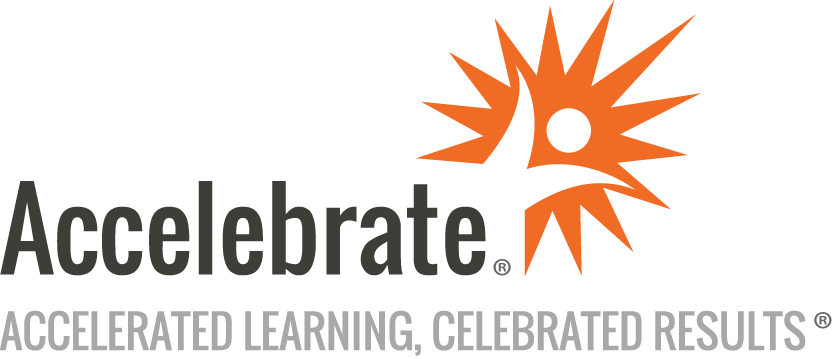 Automating Tables and PivotTables in ExcelCourse Number: OFC-120
Duration: 1 dayOverviewIn this live, online Automating Excel Tables and PivotTables training course, attendees learn how to quickly organize and manipulate Excel’s tables and PivotTables to create summary reports. Students also learn how to use macros to display the tabulated results even faster without any programming.PrerequisitesAll attendees must have knowledge of Excel.MaterialsAll Excel training attendees receive comprehensive courseware.Software Needed on Each Student PCExcel 2016, 2019, 365, or laterRelated lab files that Accelebrate will provideObjectivesCreate tablesCreate basic DAX calculations in tablesFormat tablesCreate PivotTablesAnalyze PivotTable dateFormat PivotTablesCalculate within PivotTablesInsert slicersInsert timelinesPresent data with PivotChartsCreate, run, and save macrosOutlineIntroduction to Tables What are tables in Excel?Why use tables?Setting up tablesTables Creating tables with one shortcut keyFormatting tablesCreate basic DAX calculations in tablesIntroduction to PivotTables What is a PivotTable?Why use PivotTables?PivotTables Creating PivotTablesUnderstanding the field task paneRearranging to analyze the dataCalculating within a PivotTablesExtracting data to create reportsPivotCharts Present with PivotChartsHow to Create and Work with a PivotChartPivotChart filtersSlicers Create SlicersUnderstanding the slicer tools contextual tabTimelinesTimelines tool contextual tabIntroduction to Macros What is a macro?Why use macros?Recording Macros Revealing the record macro buttonRecording steps that analyze dataCreating macro buttons on the QATCreating Macro buttons on the spreadsheetSaving a macroApplying Macros within Tables and PivotTables Recording macros in tablesRecording macros in PivotTables that create reportsConclusion